IB Standard Level Written task marking scheme (adapted): total 25 marks 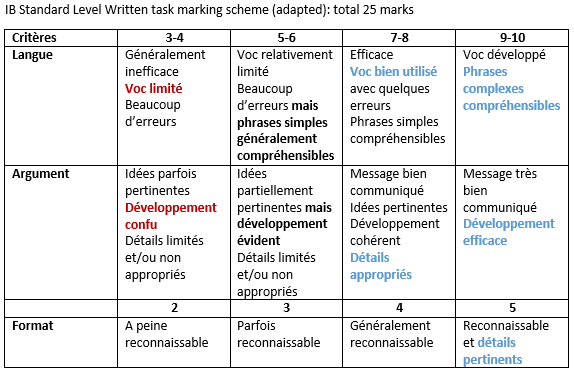 Critères3-45-67-89-10LangueGénéralement inefficaceVoc limitéBeaucoup d’erreursVoc relativement limitéBeaucoup d’erreurs mais phrases simples généralement compréhensiblesEfficaceVoc bien utilisé avec quelques erreursPhrases simples compréhensiblesVoc développéPhrases complexes compréhensiblesArgumentIdées parfois pertinentesDéveloppement confuDétails limités et/ou non appropriésIdées partiellement pertinentes mais développement évidentDétails limités et/ou non appropriésMessage bien communiquéIdées pertinentesDéveloppement cohérentDétails appropriésMessage très bien communiquéDéveloppement efficace2345FormatA peine reconnaissableParfois reconnaissableGénéralement reconnaissableReconnaissable et détails pertinents